Colegio Emilia Riquelme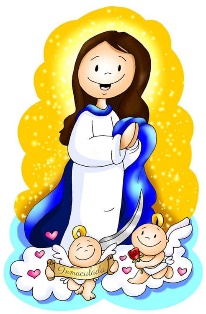 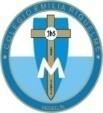 Tecnología e informáticaGRADO 8Gracias por su apoyo.Un saludo enorme y Dios los guarde.Nuestras clases en el horario normal los martes de 8:00 a 9:00 am. Y jueves de 1:00 a 2:00 pm.(Los correos por si se presentan inquietudes). Correo: protecnologia11@gmail.com.Esta clase será virtual por zoom a las 8:00 am. Más adelante les comparto el enlace.Recuerda: (escribir en el cuaderno)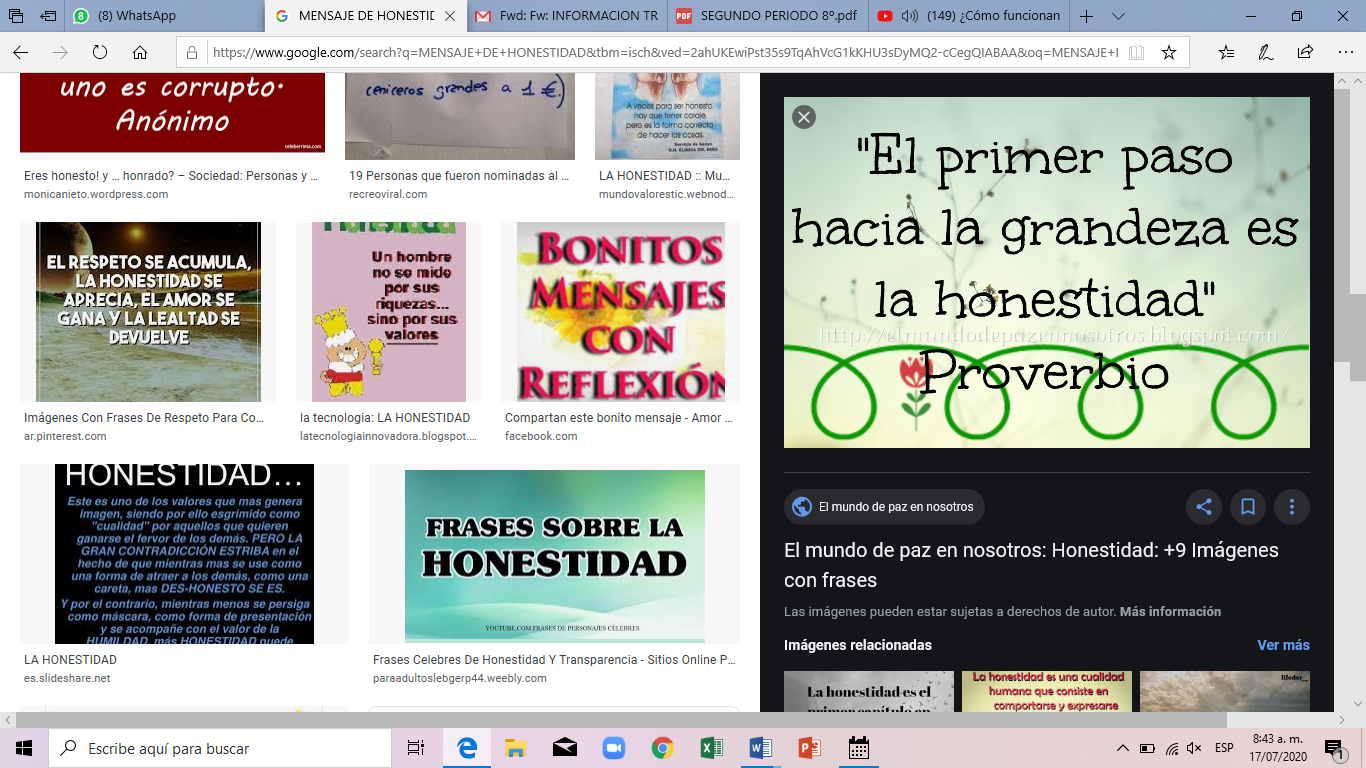 Fecha 22 de JULIO 2020Saludo: mensaje de la honestidad. TEMA: Glosario. Copiar en el cuaderno la información.En la clase se dictarán y explicarán las palabras.Fecha 23 de JULIO 2020Tema: continuación y envió de la línea de evolución del pc.Continuación: línea de evolución del computador.En día de hoy se debe adjuntar al classroom la línea del computador. Tienen tiempo hasta las 3:00 pm.